ESCOLA _________________________________DATA:_____/_____/_____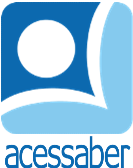 PROF:_______________________________________TURMA:___________NOME:________________________________________________________CACHORRO ESPERTO	Samuca era um cachorro muito metido a esperto. Ele ficava vigiando os outros cães esconderem seus ossos no parque e depois desenterrava cada osso, para levar ao seu esconderijo.	- Você sabe que está errado, não é, Samuca? – questionou o passarinho, que via tudo de cima da árvore.	- Por que eu vou me esforçar se posso conseguir tudo com facilidade, passarinho? O mundo é dos espertos! – respondeu Samuca.	O cachorro nem se preocupava, pois se achava o mais esperto de todos os cães do bairro.	Samuca guardava todos os ossos que pegava em seu esconderijo e tinha certeza de que ninguém nunca conseguiria encontrá-los. Mas, certo dia, o cachorro ficou surpreso ao chegar no lugar secreto e ver que não havia mais nenhum osso por lá. Samuca perguntou ao passarinho se ele sabia de alguma coisa.	- Eu sei o que aconteceu, sim. Um cachorro mais esperto do que você descobriu seu esconderijo e pegou os ossos – disse o pássaro.	Daquele dia em diante, Samuca nunca mais pegou o osso dos outros cães.180 histórias para se divertir. 
Editora: Ciranda Cultural.QuestõesQual é o título do texto?R: __________________________________________________________________Quantos parágrafos há no texto?R: __________________________________________________________________Quais são os personagens principais da história?R: ______________________________________________________________________________________________________________________________________O que Samuca costumava fazer?R: __________________________________________________________________________________________________________________________________________________________________________________________________________O que o passarinho disse a Samuca?R: ______________________________________________________________________________________________________________________________________Por que Samuca se achava esperto?R: __________________________________________________________________________________________________________________________________________________________________________________________________________O que Samuca achava do seu comportamento?R: ______________________________________________________________________________________________________________________________________O que aconteceu que deixou Samuca surpreso?R: ______________________________________________________________________________________________________________________________________O que o passarinho disse que aconteceu?R: __________________________________________________________________________________________________________________________________________________________________________________________________________O que você acha que levou Samuca a mudar de atitude? Justifique sua resposta.R: ______________________________________________________________________________________________________________________________________________________________________________________________________________________________________________________________________________________________________________________________________________________________________________________________________________________